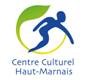 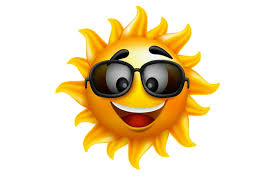 Nom, Prénom : La liste ci-dessous vous est donnée à titre indicatif (minimum nécessaire au bon déroulement du séjour)Merci de noter le nom et le prénom de l’enfant sur les vêtements. Il veut mieux éviter les vêtements neufs, les enfants ne les reconnaissent pas. Le lavage du linge sera assuré 1 à 2 fois pendant le séjour de l’enfant. Vous pouvez ajouter des vêtements ou matériels qui vous semblent indispensables.LISTE DU LINGENOMBRE PRÉCONISÉAVANT LE SÉJOUR Y COMPRIS SUR L’ENFANTLE JOUR D’ARRIVÉE AU CENTRELE JOUR DU DÉPART DU CENTRESOUS VETEMENTSSlip, culottes8Maillot de bain2Chaussettes8Tee-shirt manches courtes4Tee-shirt manches longues3VETEMENTS DE JOURPolaire, pull, sweat, gilet4Pantalons longs3Jogging, legging1short2Robe, jupe2Imperméable, k-way1Veste, manteau1VETEMENTS DE NUITPyjama, chemise de nuit3CHAUSSURESChaussons (pas de semelles noires)1Bottes en caoutchouc1Chaussures de sport1Chaussures d’eau ou vieilles basket (activité nautique)1Sandales fermées1TOILETTESServiettes de douche2Serviettes de plage2Gants de toilettes2Gel douche1Shampoing1Brosse à cheveux1Shampoing antiparasitaire1Gobelet à dents1Elastiques pour les cheveux longs2Mouchoirs2Serviettes de table2Brosse à dents1Dentifrice1Sac à linge sale1DIVERSSac de voyage ou valise1Sac à dos (20litres)1Sac plastique pour chaussures1Casquettes, chapeaux1Crème solaire forte protection1Gourde à eau1Lunettes de soleil1Appareil photo1DoudouLampe de poche ou veilleuse1Petits jeux de sociétéLivres